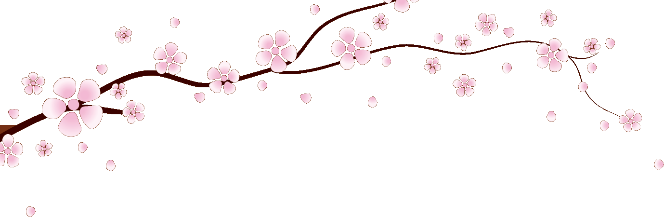 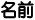 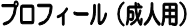 　　　　　　　　年　　　月　　日　記入　　　　　記入者（　　　　　　　　　　　　　）ふりがな性別男・女愛称氏　　名性別男・女愛称生年月日年　　月　　　日血液型（　　　　）型（　　　　）型（　　　　）成年後見の有無　　　□　無　　　□　無　　　□　無　　　□　無成年後見の有無　　　□　後見　　　　　□　保佐　　　　　□　補助　　　□　後見　　　　　□　保佐　　　　　□　補助　　　□　後見　　　　　□　保佐　　　　　□　補助　　　□　後見　　　　　□　保佐　　　　　□　補助成年後見の有無後見人の選任日年　　月　　日後見人の開始日年　　月　　日成年後見（連絡先）成年後見（連絡先）成年後見（連絡先）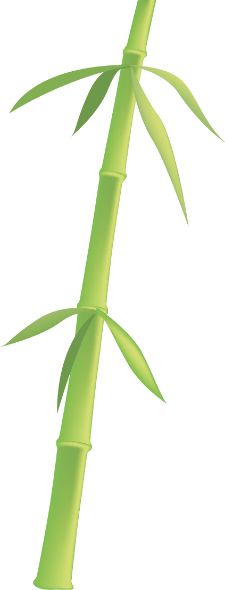 本　　　　　　人本　　　　　　人住　　　所〒住　　　所（施設名）電話番号（緊急連絡先）ＦＡＸＥ－ｍａｉｌ保　　　護　　　者保　　　護　　　者氏　　名家族名　　　　　　　　　　　　続柄　　　　　生年月日住　　所〒住　　所電話番号職　業　評　価　　　　（　　有　　・　　無　　）　評価を受けた日　　　　　　　年　　　月　　　日